РЕШЕНИЕ                                                                              ЧЕЧИМот 06.10. 2021 г.                                                                             № 28-2с. ОнгудайРуководствуясь Федеральным законом № 131 – ФЗ от 06.10.2003г. «Об общих принципах организации местного самоуправления в Российской Федерации» и статьями 27, 54 Устава муниципального образования «Онгудайский район» Совет депутатов района (аймака) РЕШИЛ:I. Внести в Устав муниципального образования «Онгудайский район», принятый решением районного Совета депутатов от 27.12.2016г. № 23-2, следующие изменения и дополнения:1. пункт 39 части 1 статьи 5 Устава изложить в следующей редакции: «39) организация в соответствии с федеральным законом выполнения комплексных кадастровых работ и утверждение карты-плана территории»;2. часть 1 статьи 5 дополнить пунктом 41 следующего содержания:«41)  принятие решений и проведение на территории муниципального образования мероприятий по выявлению правообладателей ранее учтенных объектов недвижимости, направление сведений о правообладателях в единый государственный реестр недвижимости»;3. изложить пункт 12 части 1 статьи 5 в следующей редакции:«12) предоставление сотруднику, замещающему должность участкового уполномоченного полиции, и членам его семьи жилого помещения на период выполнения сотрудником обязанностей по указанной должности»;4. пункт 13 части 1 статьи 6 Устава изложить в следующей редакции:«предоставление сотруднику, замещающему должность участкового уполномоченного полиции, и членам его семьи жилого помещения на период выполнения сотрудником обязанностей по указанной должности»5. часть 1 статьи 7 Устава дополнить пунктом 13 следующего содержания:«13) осуществление мероприятий по оказанию помощи лицам, находящимся в состоянии алкогольного, наркотического или иного токсического опьянения»;6. пункт 4 части 1 статьи 10 дополнить подпунктом 4.1 следующего содержания:  «4.1) инициативные проекты;»;7.  дополнить статьей 15.1 следующего содержания:«Статья 15.1. Инициативные проекты1. В целях реализации мероприятий, имеющих приоритетное значение для жителей Онгудайского района или его части, по решению вопросов местного значения или иных вопросов, право решения которых предоставлено органам местного самоуправления, в администрацию Онгудайского района может быть внесен инициативный проект.2. Порядок определения части территории района, на которой могут реализовываться инициативные проекты, порядок выдвижения, внесения, обсуждения, рассмотрения инициативных проектов, а также проведения их конкурсного отбора устанавливается Советом депутатов в соответствии со статьей 26.1 Федерального закона «Об общих принципах организации местного самоуправления в Российской Федерации».»;8. в части 1 статьи 18 слова «и должностных лиц местного самоуправления» дополнить словами «, обсуждения вопросов внесения инициативных проектов и их рассмотрения»;9. статью 18 дополнить частью 2.1 следующего содержания:«2.1. В собрании граждан по вопросам внесения инициативных проектов и их рассмотрения вправе принимать участие жители соответствующей территории, достигшие шестнадцатилетнего возраста. Порядок назначения и проведения собрания граждан в целях рассмотрения и обсуждения вопросов внесения инициативных проектов определяется нормативным правовым актом Совета депутатов.»;10.  статью 20 изложить в следующей редакции:«Статья 20. Опрос граждан1. Опрос граждан проводится на всей территории района или на её части для выявления мнения населения и его учёта при принятии решений органами местного самоуправления района, а также органами государственной власти.Результаты опроса носят рекомендательный характер.В опросе могут принимать участие жители района, обладающие избирательным правом. В опросе граждан по вопросу выявления мнения граждан о поддержке инициативного проекта вправе участвовать жители муниципального образования «Онгудайский район» или его части, в которых предлагается реализовать инициативный проект, достигшие шестнадцатилетнего возраста.2. Опрос граждан проводится по инициативе:1) Совета депутатов или Главы района - по вопросам местного значения;2) органов государственной власти Республики Алтай - для учёта мнения граждан об изменениях целевого назначения земель муниципального района для объектов регионального и межрегионального значения;3) жителей муниципального образования «Онгудайский район» или его части, в которых предлагается реализовать инициативный проект, достигших шестнадцатилетнего возраста, - для выявления мнения граждан о поддержке данного инициативного проекта.Такая инициатива выражается в принятии указанными органами или должностным лицом соответствующего акта.3. Опрос граждан назначается Советом депутатов не позднее, чем через 30 дней после принятия акта, принятого в соответствии с частью 2 настоящей статьи. Опрос граждан должен быть проведен не позднее, чем через 20 дней с момента его назначения.4. Для проведения опроса граждан может использоваться официальный сайт муниципального образования «Онгудайский район» в информационно-телекоммуникационной сети «Интернет».5. Решение Совета депутатов о назначении опроса граждан должно быть обнародовано. Такое решение должно определять:1) дату и сроки проведения опроса;2) формулировку вопроса (вопросов), предлагаемого (предлагаемых) при проведении опроса;3) методику проведения опроса;4) форму опросного листа;5) минимальную численность жителей муниципального района, участвующих в опросе;6) порядок идентификации участников опроса в случае проведения опроса граждан с использованием официального сайта муниципального образования в информационно-телекоммуникационной сети «Интернет».6. Порядок назначения и проведения опроса граждан определяется Советом депутатов в соответствии с законом Республики Алтай.»;11.  статью 32 дополнить частью 9 следующего содержания:«9. Депутату для осуществления  своих полномочий на непостоянной основе гарантируется сохранение места работы (должности) на период, продолжительность которого составляет в совокупности 6 рабочих дней в месяц.»;12.  пункт 7 части 1 статьи 33 изложить в следующей редакции:«7) прекращения гражданства Российской Федерации либо гражданства иностранного государства - участника международного договора Российской Федерации, в соответствии с которым иностранный гражданин имеет право быть избранным в органы местного самоуправления, наличия гражданства (подданства) иностранного государства либо вида на жительство или иного документа, подтверждающего право на постоянное проживание на территории иностранного государства гражданина Российской Федерации либо иностранного гражданина, имеющего право на основании международного договора Российской Федерации быть избранным в органы местного самоуправления, если иное не предусмотрено международным договором Российской Федерации;»;13. пункт 9 части 1 статьи 36 изложить в следующей редакции:«9) прекращения гражданства Российской Федерации либо гражданства иностранного государства - участника международного договора Российской Федерации, в соответствии с которым иностранный гражданин имеет право быть избранным в органы местного самоуправления, наличия гражданства (подданства) иностранного государства либо вида на жительство или иного документа, подтверждающего право на постоянное проживание на территории иностранного государства гражданина Российской Федерации либо иностранного гражданина, имеющего право на основании международного договора Российской Федерации быть избранным в органы местного самоуправления, если иное не предусмотрено международным договором Российской Федерации;»;14. пункт 12 части 1 статьи 45 изложить в следующей редакции:«12) предоставлять сотруднику, замещающему должность участкового уполномоченного полиции, и членам его семьи жилого помещения на период выполнения сотрудником обязанностей по указанной должности»;15. часть 1 статьи 45 дополнить пунктом 80 следующего содержания:«80) осуществление мероприятий по оказанию помощи лица, находящимся в состоянии алкогольного, наркотического или иного токсического опьянения».»;16. дополнить статьей 68.1 следующего содержания:«Статья 68.1. Финансовое и иное обеспечение реализации инициативных проектов1. Источником финансового обеспечения реализации инициативных проектов, предусмотренных статьей 15.1 настоящего Устава, являются предусмотренные решением о местном бюджете бюджетные ассигнования на реализацию инициативных проектов, формируемые в том числе с учетом объемов инициативных платежей и (или) межбюджетных трансфертов из бюджета Республики Алтай, предоставленных в целях финансового обеспечения соответствующих расходных обязательств муниципального образования «Онгудайский район».2. Под инициативными платежами понимаются денежные средства граждан, индивидуальных предпринимателей и образованных в соответствии с законодательством Российской Федерации юридических лиц, уплачиваемые на добровольной основе и зачисляемые в соответствии с Бюджетным кодексом Российской Федерации в местный бюджет в целях реализации конкретных инициативных проектов.3. В случае, если инициативный проект не был реализован, инициативные платежи подлежат возврату лицам (в том числе организациям), осуществившим их перечисление в местный бюджет. В случае образования по итогам реализации инициативного проекта остатка инициативных платежей, не использованных в целях реализации инициативного проекта, указанные платежи подлежат возврату лицам (в том числе организациям), осуществившим их перечисление в местный бюджет.Порядок расчета и возврата сумм инициативных платежей, подлежащих возврату лицам (в том числе организациям), осуществившим их перечисление в местный бюджет, определяется нормативным правовым актом Совета депутатов.4. Реализация инициативных проектов может обеспечиваться также в форме добровольного имущественного и (или) трудового участия заинтересованных лиц.».II. Направить настоящее Решение на государственную регистрацию в течение 15 дней со дня его принятия.III. Настоящее Решение, после его государственной регистрации, вступает в силу со дня его официального обнародования. Глава района (аймака)					                           Э. М. ТекеновРОССИЙСКАЯ ФЕДЕРАЦИЯРЕСПУБЛИКА АЛТАЙМУНИЦИПАЛЬНОЕ ОБРАЗОВАНИЕ«ОНГУДАЙСКИЙ РАЙОН»СОВЕТ ДЕПУТАТОВ РАЙОНА (АЙМАКА)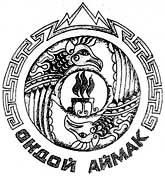 РОССИЯ ФЕДЕРАЦИЯЗЫАЛТАЙ РЕСПУБЛИКАМУНИЦИПАЛ ТОЗОЛМО«ОНДОЙ АЙМАК»АЙМАКТЫН ДЕПУТАТТАРСОВЕДИРОССИЯ ФЕДЕРАЦИЯЗЫАЛТАЙ РЕСПУБЛИКАМУНИЦИПАЛ ТОЗОЛМО«ОНДОЙ АЙМАК»АЙМАКТЫН ДЕПУТАТТАРСОВЕДИДВАДЦАТЬ ВОСЬМАЯ ОЧЕРЕДНАЯ СЕССИЯ ЧЕТВЕРТОГО СОЗЫВАДВАДЦАТЬ ВОСЬМАЯ ОЧЕРЕДНАЯ СЕССИЯ ЧЕТВЕРТОГО СОЗЫВАДВАДЦАТЬ ВОСЬМАЯ ОЧЕРЕДНАЯ СЕССИЯ ЧЕТВЕРТОГО СОЗЫВАО внесении изменений и дополнений в Устав муниципального образования «Онгудайский район»